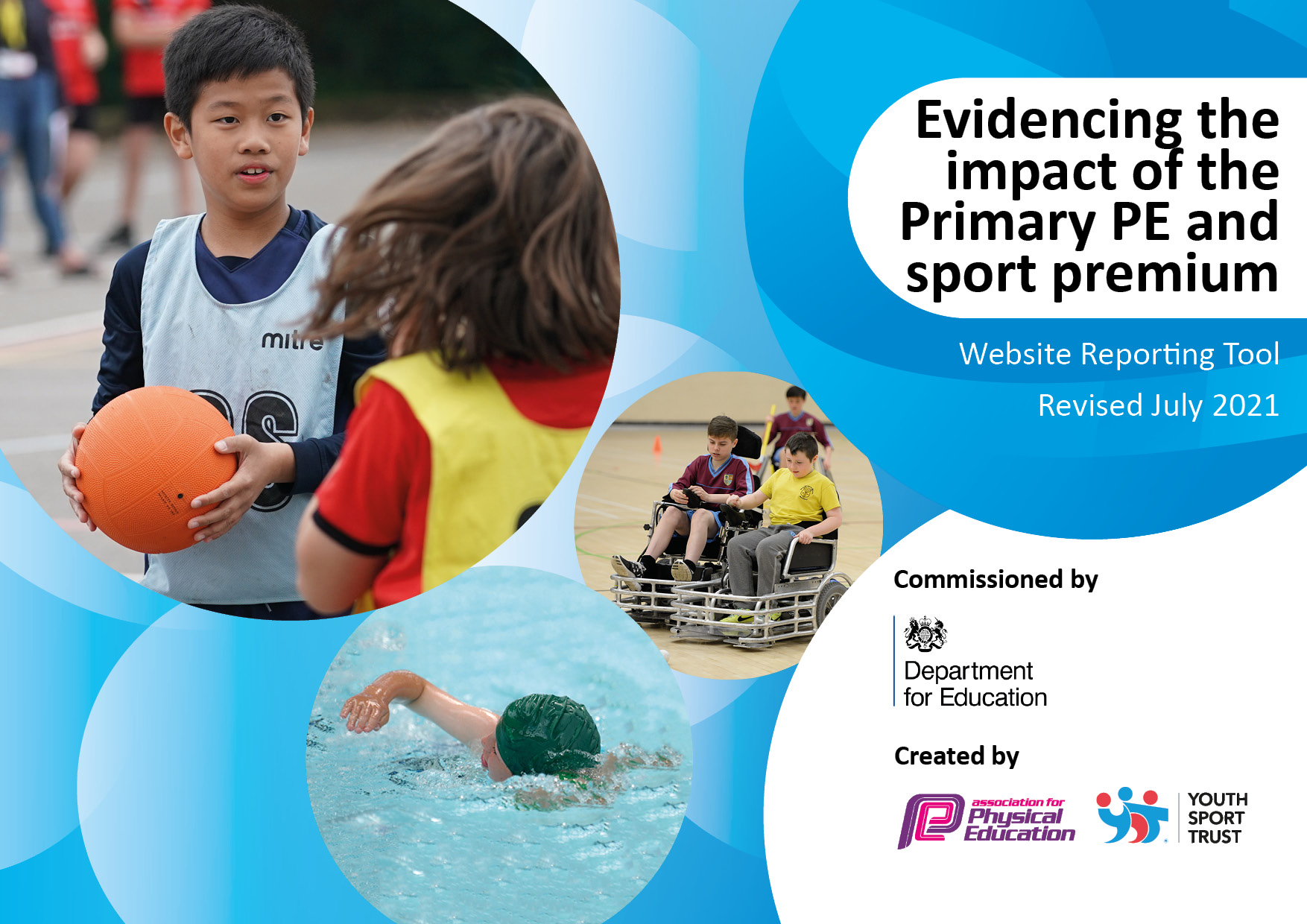 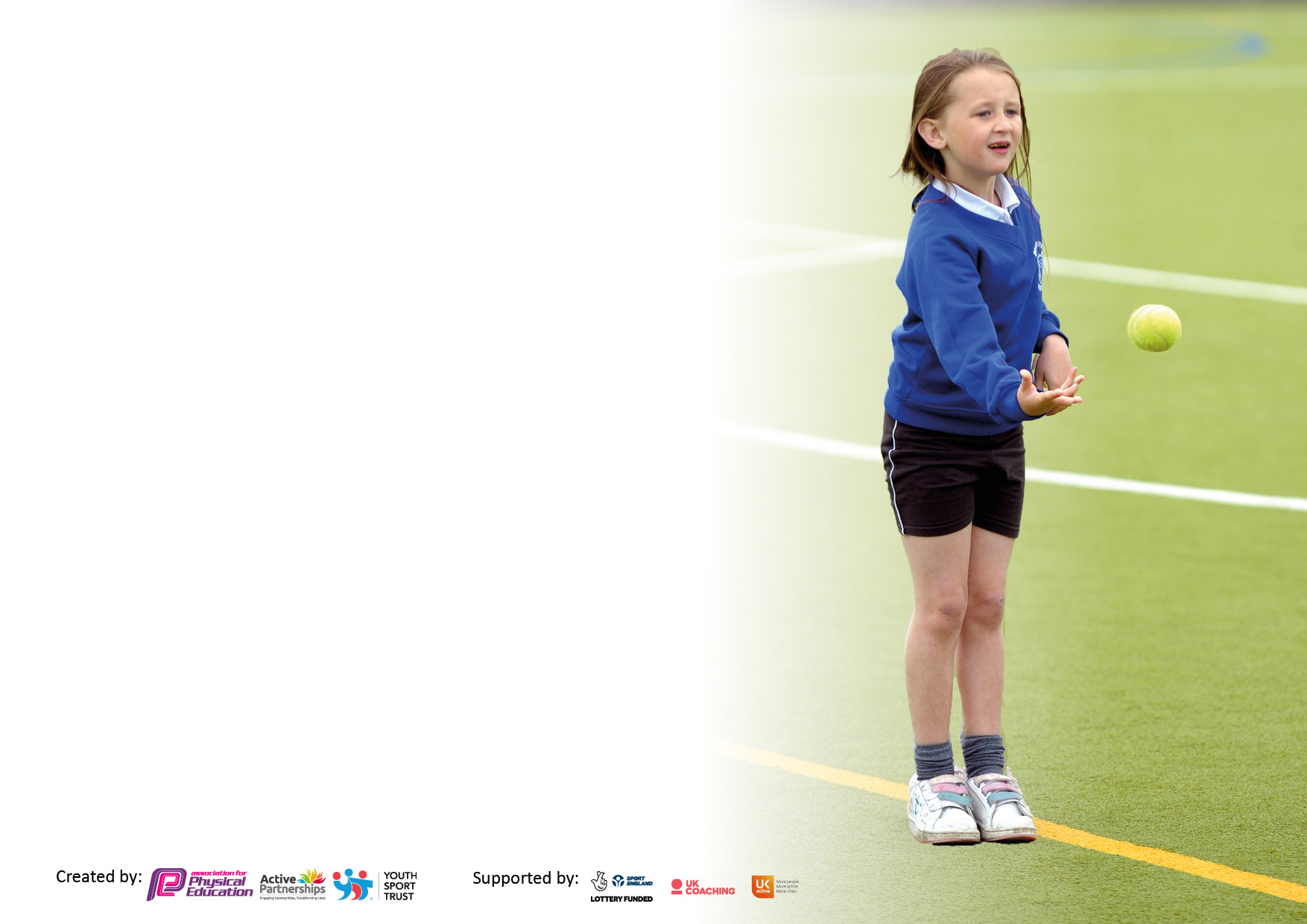 It is important that your grant is used effectively and based on school need. The Education Inspection Framework makes clear there will be a focus on ‘whether leaders and those responsible for governors all understand their respective roles and perform these in a way that enhances the effectiveness of the school’.Under the Quality of Education Ofsted inspectors consider:Intent - Curriculum design, coverage and appropriatenessImplementation - Curriculum delivery, Teaching (pedagogy) and AssessmentImpact - Attainment and progressTo assist schools with common transferable language this template has been developed to utilise the same three headings which should make your plans easily transferable between working documents.Schools     must     use     the      funding      to      make      additional      and      sustainable      improvements to    the    quality    of    Physical    Education,    School     Sport     and     Physical     Activity     (PESSPA) they offer. This means that you should use the Primary PE and sport premium to:Develop or add to the PESSPA activities that your school already offerBuild capacity and capability within the school to ensure that improvements made now will benefit pupils joining the school in future yearsThe Primary PE and sport premium should not be used to fund capital spend projects; the school’s budget should fund these.Pleasevisitgov.ukfortherevisedDfEguidanceincludingthe5keyindicatorsacrosswhichschoolsshoulddemonstrate animprovement.Thisdocumentwillhelpyoutoreviewyourprovisionandtoreportyourspend.DfEencouragesschools to use this template as an effective way of meeting the reporting requirements of the Primary PE and sport premium.We recommend you start by reflecting on the impact of current provision and reviewing the previous spend.Schools are required to publish details of how they spend this funding, including any under-spend from 2019/2020, as well as on the impact it has on pupils’ PE and sport participation and attainment. All funding must be spent by 31st July 2022.We recommend regularly updating the table and publishing it on your website throughout the year. This evidences your ongoing self-evaluation of how you are using the funding to secure maximum, sustainable impact. Final copy must be posted on your website by the end of the academic year and no later than the 31st July 2021. To see an example of how to complete the table please click HERE.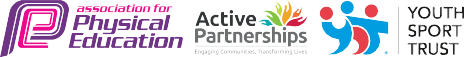 Total amount allocated for 2022/23£18,250Planned budget spend for 2022/23£23,325 (128%)Meeting national curriculum requirements for swimming and water safety.N.B. Complete this section to your best ability. For example you might have practised safe self-rescue techniques on dry land which you can then transfer to the pool when school swimming restarts.Due to exceptional circumstances priority should be given to ensuring that pupils can perform safe self rescue even if they do not fully meet the first two requirements of the NC programme of study37/61 = 61%What percentage of your current Year 6 cohort swim competently, confidently and proficiently over a distance of at least 25 metres?N.B. Even though your pupils may swim in another year please report on their attainment on leaving primary school at the end of the summer term 2020.Please see note above44/61 = 72%What percentage of your current Year 6 cohort use a range of strokes effectively [for example, front crawl, backstroke and breaststroke]?Please see note above37/61 = 61%What percentage of your current Year 6 cohort perform safe self-rescue in different water-based situations?37/61 = 61%Schools can choose to use the Primary PE and sport premium to provide additional provision for swimming but this must be for activity over and above the national curriculum requirements. Have you used it in this way?No, this group of children were only able to swim for 2 terms due to Covid-19.Academic Year: 2022/ 2023 Total fund allocated: £18,250Date Updated: October 2022Date Updated: October 2022Key indicator 1: The engagement of all pupils in regular physical activity – Chief Medical Officers guidelines recommend that primary school pupils undertake at least 30 minutes of physical activity a day in schoolKey indicator 1: The engagement of all pupils in regular physical activity – Chief Medical Officers guidelines recommend that primary school pupils undertake at least 30 minutes of physical activity a day in schoolKey indicator 1: The engagement of all pupils in regular physical activity – Chief Medical Officers guidelines recommend that primary school pupils undertake at least 30 minutes of physical activity a day in schoolKey indicator 1: The engagement of all pupils in regular physical activity – Chief Medical Officers guidelines recommend that primary school pupils undertake at least 30 minutes of physical activity a day in schoolPercentage of total allocation:Key indicator 1: The engagement of all pupils in regular physical activity – Chief Medical Officers guidelines recommend that primary school pupils undertake at least 30 minutes of physical activity a day in schoolKey indicator 1: The engagement of all pupils in regular physical activity – Chief Medical Officers guidelines recommend that primary school pupils undertake at least 30 minutes of physical activity a day in schoolKey indicator 1: The engagement of all pupils in regular physical activity – Chief Medical Officers guidelines recommend that primary school pupils undertake at least 30 minutes of physical activity a day in schoolKey indicator 1: The engagement of all pupils in regular physical activity – Chief Medical Officers guidelines recommend that primary school pupils undertake at least 30 minutes of physical activity a day in school£7,334 - 40%IntentImplementationImplementationImpactYour school focus should be clear what you want the pupils to know and be able to do and aboutwhat they need to learn and toconsolidate through practice:Make sure your actions to achieve are linked to your intentions:Funding allocated:Evidence of impact: what do pupils now know and what can they now do? What has changed?:Sustainability and suggested next steps:All pupils are provided with a wide range of opportunities to be physically active and they will understand how physical activity can help them to adopt a healthy and active lifestyle All pupils are encouraged to make healthy lifestyle choices.Most pupils engage in at least 60 minutes of physical activity a day, of which 30 minutes should be in schoolThere is a recognition of the benefits of Physical Activity by all stakeholders including how Physical Activity:- has a huge impact on the cognitive function of the brain including retention and recall- improves leaning behaviours such as concentration levels and focus- supports pupils to develop better self-belief and self-image- contributes to whole child developmentAll stakeholders clearly understand being active is the key - active children achieve moreEmployment of PC to deliver active lunch times for 30 mins per day. 
Budget to purchase additional play time and lunch time equipment including storage. Provide playground games training for lunchtime supervisors to increase organised participation and so that activities can run throughout the split lunchtime period.Employment of PC (HLTA) to deliver 5 hours of after school club per week.
. £1,991

£1,000£350£3,993Key indicator 2: The profile of PESSPA being raised across the school as a tool for whole school improvementKey indicator 2: The profile of PESSPA being raised across the school as a tool for whole school improvementKey indicator 2: The profile of PESSPA being raised across the school as a tool for whole school improvementKey indicator 2: The profile of PESSPA being raised across the school as a tool for whole school improvementPercentage of total allocation:Key indicator 2: The profile of PESSPA being raised across the school as a tool for whole school improvementKey indicator 2: The profile of PESSPA being raised across the school as a tool for whole school improvementKey indicator 2: The profile of PESSPA being raised across the school as a tool for whole school improvementKey indicator 2: The profile of PESSPA being raised across the school as a tool for whole school improvement£420 - 2%IntentImplementationImplementationImpactYour school focus should be clear what you want the pupils to know and be able to do and aboutwhat they need to learn and toconsolidate through practice:Make sure your actions to achieve are linked to your intentions:Funding allocated:Evidence of impact: what do pupils now know and what can they now do? What has changed?:Sustainability and suggested next steps:The profile of PE, sport and physical activity is raised across the school and is seen as a tool for whole-school improvement and active learning is used and encouraged where possible. There is a recognition that:- Highly active pupils will attain better, research has proved that after 20 minutes of moving, pupils grow new brain cells and have higher concentration levels; the more we can get our pupils to move, the higher they will attain!- PE, sport and physical activity gives us the vast opportunity to teach life skills such as cooperation, reliance and responsibility. We use Physical Education as a true cross-curricular approach to allow our children to develop the skills they require for lifelong learning.- PE, sport and physical activity can be used to develop the whole person including thinking, social and personal skills.- PE, sport and physical activity can aid the development of fine and gross motor skill development which link to academic achievement. - PE, sport and physical activity can impact on whole school outcomes such as pupil’s behaviour and attendance.Continue to implement use of breathing techniques 


Children to participate in an orienteering OAA day at Crofton Sidings Playing Fields as an opportunity to encourage team building and cooperative learning.


PE coordinator to attend Wakefield PE conference  N/A


£350 






 £70Key indicator 3: Increased confidence, knowledge and skills of all staff in teaching PE and sportKey indicator 3: Increased confidence, knowledge and skills of all staff in teaching PE and sportKey indicator 3: Increased confidence, knowledge and skills of all staff in teaching PE and sportKey indicator 3: Increased confidence, knowledge and skills of all staff in teaching PE and sportPercentage of total allocation:Key indicator 3: Increased confidence, knowledge and skills of all staff in teaching PE and sportKey indicator 3: Increased confidence, knowledge and skills of all staff in teaching PE and sportKey indicator 3: Increased confidence, knowledge and skills of all staff in teaching PE and sportKey indicator 3: Increased confidence, knowledge and skills of all staff in teaching PE and sport£6,921 - 38%IntentImplementationImplementationImpactYour school focus should be clearMake sure your actions toFundingEvidence of impact: what doSustainability and suggestedwhat you want the pupils to knowachieve are linked to yourallocated:pupils now know and whatnext steps:and be able to do and aboutintentions:can they now do? What haswhat they need to learn and tochanged?:consolidate through practice:Our aim is to constantly raise the quality of learning and teaching in PE, sport and physical activity by providing support to deliver a broad, balanced and inclusive high quality PE, sport and physical activity provision (within and beyond the curriculum) which will aim to raise pupils’ attainment.To ensure that:- All staff delivering PE are confident and competent to deliver high quality and the quality of all lessons which are at least good -  Teaching and learning styles are adapted and matched to lesson content and to encourage all pupils to participate. - All pupils make at least good progress -  Assessment procedures allow and encourage pupils to identify and celebrate their achievements - Where coaches are used, they will be asked to use and deliver the school PE curriculum - The PE curriculum is diverse, providing pupils with the confidence to try new activities as well as enhancing their existing skills in a diverse range of environments. There are opportunities for all pupils to develop their leadership, coaching and officiating skills. All pupils receive two hours or more of timetabled high-quality PE.- 1:1 lesson observations or learning walks termly to monitor staff teaching PE- Questionnaires and pupil voice are used to monitor pupil and staff attitudes towards progression in PEEmployment of WSSN half a day per week across the year to deliver CPD to staff members. 2- day release of the PE coordinator to observe members of staff teaching PE in the Spring term1-day release of the PE coordinator in the Summer term to liaise with the school sports co-ordinator re:Planning for the 2023 24 academic yearApplication for the sports mark accreditation
Purchase the Get Set for PE scheme of work.
Purchase of PE equipment to access GetSet4Pe lessons successfully£5,025




 

£400



£200£296 annual cost


£1000Key indicator 4: Broader experience of a range of sports and activities offered to all pupilsKey indicator 4: Broader experience of a range of sports and activities offered to all pupilsKey indicator 4: Broader experience of a range of sports and activities offered to all pupilsKey indicator 4: Broader experience of a range of sports and activities offered to all pupilsPercentage of total allocation:Key indicator 4: Broader experience of a range of sports and activities offered to all pupilsKey indicator 4: Broader experience of a range of sports and activities offered to all pupilsKey indicator 4: Broader experience of a range of sports and activities offered to all pupilsKey indicator 4: Broader experience of a range of sports and activities offered to all pupils£2,900 - 16%IntentImplementationImplementationImpactYour school focus should be clearMake sure your actions toFundingEvidence of impact: what doSustainability and suggestedwhat you want the pupils to knowachieve are linked to yourallocated:pupils now know and whatnext steps:and be able to do and aboutintentions:can they now do? What haswhat they need to learn and tochanged?:consolidate through practice:Our school aims to provide children with a range of activities and sports within and across the curriculum to provide opportunities for pupils to experience new sports. Sports and Activities in school
Ensure that our PE curriculum builds upon prior learning and offer after school clubs to continue to build children’s experiences - Offer a wide range of sports and activities at after school clubs -During Sports week, children will get the opportunity to try out a range of different sports and activities-Participation in afterschool clubs will be monitored to ensure all groups of pupils are attending and are provided with opportunities. 

Continue to develop School Club Links and Community Provision- We aim to develop and make new excellent partnerships with other providers- Formal links with sports clubs and external sporting organisations are in place which enable pupils to extend their participation and have access to specialist coaches and facilitiesEmployment of PC (HLTA) to deliver 5 hours of after school club per week.
Organise a whole school sports day.Organise an inter-school non-competitive sports day for children with SEND.
Organise a sports week which includes a sports coach delivering different sports sessions to all children each day. (Sports Coordinator to organise).Wakefield Trinity to deliver block of 6- week Tag Rugby sessions to Year 6 class in Spring 2.
Invite local clubs in to offer some taster sessions e.g. Wakefield Harriers


£3993 (cost previously incorporated)£25 fees for medals£375 including cost of medals



£2,000 (£500 per day x 4 days)
£500N/AKey indicator 5: Increased participation in competitive sportKey indicator 5: Increased participation in competitive sportKey indicator 5: Increased participation in competitive sportKey indicator 5: Increased participation in competitive sportPercentage of total allocation:Key indicator 5: Increased participation in competitive sportKey indicator 5: Increased participation in competitive sportKey indicator 5: Increased participation in competitive sportKey indicator 5: Increased participation in competitive sport£5,750 - 32%IntentImplementationImplementationImpactYour school focus should be clearMake sure your actions toFundingEvidence of impact: what doSustainability and suggestedwhat you want the pupils to knowachieve are linked to yourallocated:pupils now know and whatnext steps:and be able to do and aboutintentions:can they now do? What haswhat they need to learn and tochanged?:consolidate through practice:Our school aims to ensure that all children will be given the opportunity to participate in school competitions whether this be inter or intra school competitions. 

School will provide intra school competitions between different classes at least once every half term. 
This will ensure that all children begin to develop a positive experience with competition. 

When participating in both inter and intra school competitions, we will ensure that they followed the School Games principles of competition: 
1. The young person’s motivation, competence and confidence are at the centre of the competition.2. The focus is on the process rather than the outcome (on the learning and values development of the young person rather than the result).3. Volunteers, leaders and officials are appropriately trained and display behaviours reflective of the nature of the competition. 4. The environment is safe and creates opportunities to learn and maximise social development.5. The facility and the environment that is created for the competition reflects the motivations, competence and confidence of the young people and format of the competition.Transport to participate local pyramid school sport events as part of the WSSN SLA and LA swimming gala.Staff costs for additional hours supporting the events.Entry fees plus medal costs.£5,000 budget
£500£250Signed off bySigned off byHead Teacher:Paul BirdsallDate:12.10.22Subject Leader:Brogan PowellDate:12.10.22Governor:S. Borman within the Resources CommitteeDate:12.10.22